Atividade de Ciências Físicas e NaturaisPeríodo 03 - Atividade 26elaborada por Johann Portscheler*		*		*Para realizarmos a proposta de hoje, é preciso acessar a apresentação de slides no link abaixo:LEIS DA FÍSICA 2  Proposta1. Assista atentamente ao vídeo.2. Faça uma breve, porém detalhada, descrição do experimento realizado.Resposta:(escreva sua resposta aqui)3. Descreva o que aconteceu com o líquido azulado.Resposta:(escreva sua resposta aqui)4. Usando seu raciocínio, tente explicar porque isso acontece com o líquido azulado.Resposta:(escreva sua resposta aqui)LEIS DA FÍSICA 2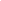 ATENÇÃOEsta atividade está sendo disponibilizada nos seguintes formatos:PDF: com formatação exclusiva para impressão e resolução à mão (essa versão exige que o aluno devolva sua atividade na escola ou que poste no Moodle uma foto de sua atividade).DOC: com formatação adequada para edição no formato .doc e .docx no próprio computador (esse formato exige uma versão do programa Microsoft Word e que o arquivo seja salvo no computador e postado no Moodle).GOOGLE DOCS: através do link IEIJ-8A-LEIS.DA.FISICA.2-OL  (esse formato exige que o documento seja copiado para o Google Drive do estudante e, após respondido, baixado em formato PDF e enviado pelo Moodle).